Конспект занятия: Путешествие в "Чистландию"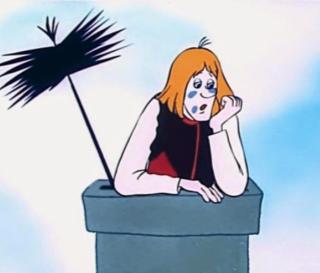 Возраст детей: средний дошкольный возраст Тема: "Правила посещения бассейна"Образовательные области: "Речевое развитие ", "Развитие диалогической речи".Программные задачи:- систематизировать и дополнить представления детей о мыльных принадлежностях, активизировать в речи названия предметов вещей, обобщающие понятия;- учить детей диалогу с использованием вежливых слов;- побуждение к повторению правил посещения бассейна;- воспитывать эмпатию, сочувствие.Оборудование и материалы: изображение (игрушка, герой) Трубочиста, вещи для бассейна (плавки или купальник, резиновая шапочка, резиновые тапочки, очки для плавания, мыло, мочалку, полотенце), сумка или пакет для вещей.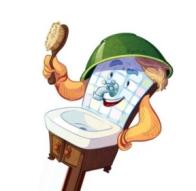 Предварительная работа: чтение сказки К. Чуковского "Мойдодыр", просмотр одноименного мультфильма (1954 г., Союзмультфильм, режиссер И. Иванов-Вано).Ход работы Мотивационно-ориентировочный этапИгровая ситуация "Гость из сказки"На занятие к детям приходит грязный Трубочист, он приветствует детей, рассказывает им, что его не пускают в бассейн, да и ребята почему-то не хотят с ним знакомиться, разговаривать, сложно найди друга. Педагог предлагает детям догадаться кто пришел к ним в гости. Дети знакомятся с Трубочистом, он просит помочь ему.Поисковый этапПедагог предлагает помочь Трубочисту, обсуждает с детьми, как можно ему помочь. В итоге может быть предложен такой план:1. Отправиться в кукольный магазин игрушек и выбрать все, что ему необходимо для посещения бассейна.2. Отправиться в страну "Чистландию"3. Научить Трубочиста как вести себя в бассейне.Практический этапИгра "Магазин - вежливое слово"Трубочист предлагает ребятам вспомнить, какие вещи необходимы для посещения бассейна и рассказать ему об их назначении. Дети стараются найти нужные предметы и называют их (плавки или купальник, резиновая шапочка, резиновые тапочки, очки для плавания, мыло, мочалку, полотенце). Педагог, изображая продавца, предлагает детям в обмен на вещи называть вежливые слова.- Доброе утро, чем я могу помочь?- Доброе утро! Мне нужна шапочка для бассейна. - Вот держите.- Благодарю!- Здравствуйте, мне, пожалуйста, купальник. Спасибо!- Будьте добры мне тапочки. Спасибо!Когда все вещи собраны и аккуратно уложены в сумку, педагог обращает внимание детей на то какие грязные уши, щёки и руки у Трубочиста, и разве в таком виде можно плавать в бассейне... Все отправляются в страну "Чистландию"(ванную комнату) учить Трубочиста умываться.Игра "Умывание"Детям предлагают подойти к раковинам и показать Трубочисту, как необходимо правильно умываться:Кран откройся, нос умойсяМойтесь сразу оба глаза,Мойтесь уши,Мойся шейка, шейка мойся хорошенько,Мойся, мойся, умывайся,Грязь смывайся, грязь смывайся.Педагог задает наводящие вопросы о виде Трубочиста, а дети отвечают (чистый, красивый, собранный). Ну и конечно же пора научить его знакомиться, ведь плавать в бассейне интереснее с другом. Все отправляются в страну "Весёлкино" (игровую комнату).Игра "Найди дружочка"Ребята давайте покажем, как Трубочисту найти друзей? Дети встают в круг парами и задают друг другу вопросы (Здравствуй! Как тебя зовут?; Во что ты любишь играть? Давай играть вместе?; Какой твой самый любимый цвет?; У тебя есть домашнее животное? и т.д.), по команде педагога играют в ладушки, а затем меняются парами. Спасибо, теперь Трубочист пойдет в бассейн с дружочком? Ой, ребята, а Трубочист наверно не знает, как вести себя в бассейне? Вы помните? Можно ли толкаться в бассейне? Нужно ли слушаться инструктора? - В бассейне мы внимательно слушаем инструктора, не кричим. - Заходим в бассейн по очереди. - Заходя в бассейн здороваемся, а уходя говорим: «Спасибо, до свидания!».- Моемся в душе, надеваем купальник.- Не толкаемся, заходя в воду. - Ребята, девочек пропускаем вперед? Конечно.Рефлексивно - оценочный этапПоследующая работа. Педагог выражает беспокойство, что новые друзья тоже могут убежать от Трубочиста, предлагает детям высказать свое мнение о том, что нужно делать, чтобы это не случилось. Воспитатель подводит детей к мысли о том, что нужно научить Трубочиста держать свой внешний вид и вещи в порядке: мыться, складывать вещи аккуратно, вести себя доброжелательно. Чтобы помочь Трубочисту, дети предлагают ему вместе с ними посетить занятие в бассейне для ребят старшей группы и понаблюдать, как они ведут себя и соблюдают все правила посещения бассейна. 